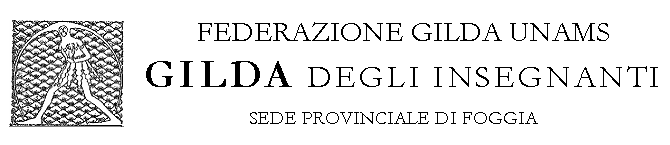 INIZIATIVA AVVERSOIL BLOCCO DEL CONTRATTO E DELLA PROGRESSIONE DI CARRIERALa Federazione Gilda-Unams, è già intervenuta in Corte Costituzionale, a sostegno dei docenti delle scuole, dopo che il Tribunale di Roma ha sollevato la questione di legittimità costituzionale dubitando della legittimità del blocco della progressione di carriera e del rinnovo contrattuale nel pubblico impiego.Nel frattempo è stato firmato l’accordo con il Governo, relativo al recupero dell’annualità 2012 ai fini della progressione di carriera, da cui però è rimasto escluso l’anno 2013 che, a tutt’oggi, non è giuridicamente utile ai fini della suddetta progressione.Si ricorda che la sola questione del blocco relativa al 2013 , determina, artatamente, il pagamento di un’ onerosa tassa a carico dei docenti della scuola nella seguente misura, in base all’anzianità di servizio:0-2 anni €. 10.750,823-8 anni   €. 10.750,829-14 anni €. 8.849,6615-20 anni €. 6.504,4821-27 anni €. 3.517,2228-34 anni €. 1.560,10Va evidenziato che il suddetto calcolo riguarda la sola voce stipendiale a cui dovrà aggiungersi il danno derivante agli incrementi che avrebbero riguardato l’indennità integrativa speciale e il trattamento di fine servizio/rapporto nonché il proporzionale minore versamento di contributi previdenziali dovuti che inciderà negativamente sul trattamento di quiescenza.Si rileva, infine, che l’art.21 della “Legge di stabilità 2015 ”ha statuito al 31.012.2015 il blocco della contrattazione collettiva senza possibilità di recupero per la parte economica, cosa che determinerebbe un ulteriore abnorme grave danno in  aggiunta alla citata indebita tassazione.Pertanto, per i soli iscritti alla federazione Gilda-Unams, docenti di ruolo, sarà intrapresa un’iniziativa giudiziaria collettiva, presso il Giudice del lavoro di Foggia, volta al recupero della progressione di carriera ed al rinnovo del contratto di lavoro ormai fermo al triennio 2006/09.Per ogni ulteriore informazione è possibile contattare la Gilda di Foggia, entro il 15 Dicembre 2014, dalle ore 17,30 alle ore 19,30 nei giorni di lunedì, mercoledì e venerdì.Il Coordinatore ProvincialeProf. Ruggiero Pinto